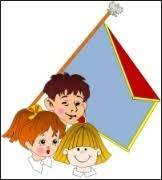 Regulamin konkursu plastycznego na projekt sztandaru Szkoły Podstawowej w Ukcie§ 1 Postanowienia ogólne Organizatorem konkursu plastycznego  jest Szkoła Podstawowa w Ukcie.  Konkurs jest organizowany na zasadach określonych niniejszym Regulaminem. § 2 Cel i temat Celem konkursu jest stworzenie projektu, który będzie wzorcem lub inspiracją do powstania sztandaru szkolnego. Konkurs ma również na celu rozwijanie kreatywności oraz wrażliwości artystycznej uczestników, rozbudzenie fantazji i wyobraźni twórczej, popularyzację działań plastycznych, poszerzanie wiedzy z zakresu różnych technik plastycznych oraz umożliwienie uczestnikom konkursu zaprezentowania swojego talentu. Tematem konkursu jest nawiązanie w projekcie do patrona szkoły – Janusza Korczaka. Projekt powinien uwzględniać następujące elementy: awers –  wzorzec urzędowy; prawa strona sztandaru nawiązująca do barw narodowych; wizerunek orła białego z okalającym go napisem ‘’BÓG  HONOR OJCZYZNA  RZECZPOSPOLITA POLSKA’’ rewers – lewa strona sztandaru ma zawierać pełną nazwę szkoły: Szkoła Podstawowa im. Janusza Korczaka w Ukcie  (ciekawy projekt literniczy)  oraz obraz graficzny związany z nadanym imieniem  (symbol, ilustracja, cytat, postać). § 3 Uczestnicy W konkursie mogą brać udział:  uczniowie  klas IV – VIII   Przystąpienie do konkursu oraz akceptacja poniższego Regulaminu następuje w momencie          podpisania przez uczestnika lub rodzica/opiekuna prawnego reprezentującego        niepełnoletniego uczestnika Karty zgłoszeniowej (Zał. Nr 1), którą należy przesłać lub        dostarczyć wraz z pracą konkursową  do siedziby Organizatora. § 4Warunki uczestnictwa Technika prac: kredki, mazaki. Format prac A4 lub A3.  Poprzez podanie danych osobowych uczestnik wyraża zgodę na opublikowanie jego       nazwiska w materiałach pokonkursowych i na stronie internetowej Organizatora.  Prace nie podlegają zwrotowi, a zgłoszenie prac do konkursu jest równoznaczne z        przejściem majątkowych praw autorskich na rzecz Organizatora bez prawa do      wynagrodzenia twórcy.  Z chwilą nadesłania prace przechodzą na własność Organizatora. Organizator zastrzega      sobie prawo do nieodpłatnego ich wykorzystania (druku w dowolnej liczbie publikacji                        i w dowolnym nakładzie, używania ich w Internecie oraz w innych formach utrwaleń,       nadających się do rozpowszechniania). Nadesłanie prac oznacza akceptację warunków konkursu i regulaminu, którego ostateczna       interpretacja należy do Komisji Konkursowej. Nie przyjmujemy prac zbiorowych. 8.Praca musi być podpisana. Do pracy należy dołączyć Kartę zgłoszeniową będącą       załącznikiem Nr 1 do Regulaminu. Brak karty zgłoszeniowej jest równoznaczny                                    z wyłączeniem pracy z Konkursu ze względów formalnych. zbiorowych. § 5 Termin i warunki dostarczenia prac Prace plastyczne należy dostarczyć lub przesłać wraz z kartą zgłoszenia do sekretariatu     Szkoły Podstawowej w Ukcie do 28.02.2023 r.   z dopiskiem   „Konkurs na projekt sztandaru szkoły’’ .     Adres: Szkoła Podstawowa w Ukcie, Ukta 70 12-220 Ruciane-Nida Prace przesłane po terminie nie będą oceniane. § 6 Zasady przyznawania nagród O wyłonieniu zwycięzców konkursu decyduje powołana w tym celu Komisja Konkursowa,      zwana dalej Komisją. Członków komisji powołuje Organizator. Kryteria oceny pracy: zgodność z tematem pracy, interpretacja własna tematu, walory artystyczne,                                                                                                          - kompozycja. Komisja zastrzega sobie prawo do wprowadzenia zmian w projektach, lub wykorzystania więcej niż jednego projektu. Nagrody:  a). Nagroda główna:    ·  wykonanie sztandaru wg zwycięskiego projektu;    ·   nagroda rzeczowa ufundowana przez dyrektora szkoły;   ·  zaproszenie autora jako gościa honorowego na uroczystość poświęcenia sztandaru; b. Ponadto zostaną przyznane wyróżnienia najciekawszych prac, których autorzy     otrzymają pamiątkowe dyplomy oraz zaproszenia na uroczystość poświęcenia     sztandaru. Wyróżnione prace opublikowane zostaną na stronie internetowej Organizatora. c. Wszyscy uczestnicy konkursu otrzymają pamiątkowe dyplomy. Prace konkursowe zostaną zaprezentowane na pokonkursowej wystawie w hali sportowej. 6. Nagrodzeni laureaci zostaną powiadomieni o werdykcie Komisji Konkursowej na apelu      szkolnym, telefonicznie lub mailowo. Wyniki konkursu zostaną podane na stronie internetowej organizatora konkursu Ogłoszenie wyników nastąpi w marcu 2023 r. § 7 Postanowienia końcowe  Udział w Konkursie oznacza zgodę jego uczestnika na warunki określone w niniejszym       Regulaminie.  Regulamin konkursu jest dostępny w siedzibie Organizatora oraz na stronie internetowej       szkoły. Niniejszy Regulamin wchodzi w życie z dniem ogłoszenia na stronie internetowej szkoły,      który jest tożsamy z dniem rozpoczęcia konkursu i obowiązuje do czasu jego zakończenia. Załącznik nr 1 - Karta zgłoszenia udziału w konkursie na projekt sztandaru  Zapraszamy wszystkich chętnych do udziału w konkursie. Organizatorzy Załącznik  Nr 1 do regulaminu konkursu plastycznego na projekt Sztandaru Szkoły Podstawowej w Ukcie.  Karta zgłoszenia udziału w konkursie na projekt sztandaru szkoły organizowanego przez Szkołę Podstawową w UkcieOświadczenie rodzica/ opiekuna prawnego w przypadku uczestnika-osoby niepełnoletniej) Wyrażam zgodę na udział mojego dziecka ...............................................   (imię i nazwisko)  w Konkursie plastycznym na projekt sztandaru szkoły organizowanym przez Szkołę Podstawową w Ukcie i wyrażam zgodę na przetwarzanie danych osobowych moich   i mojego dziecka w celach wynikających z Regulaminu Konkursu, zgodnie z ustawą z dnia  29 sierpnia 1997 roku o ochronie danych osobowych (Dz. U z 2002 r. Nr 101, poz. 926,         z późn. zm.);  Miejscowość,  data                                                                                                podpis  …………………………………………                                                     ……………………. Imię i nazwisko  Uczestnika konkursu            Imię i nazwisko rodzica  lub opiekuna prawnego  Nr telefonu/mail rodzica  lub opiekuna prawnego  